UNIVERSIDAD	NACIONAL JOSÉ FAUSTINO SÁNCHEZ CARRIÓN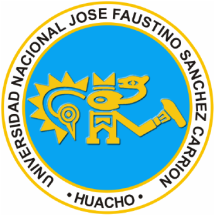 FACULTAD DE INGENIERIA AGRARIAS INDUSTRIAS ALIMENTARIAS Y AMBIENTALEscuela Académico Profesional de Ingeniería en IndustriasAlimentariasSÍLABOASIGNATURA: TECNOLOGIA DE FRUTAS Y HORTALIZASI.-    DATOS GENERALE S    1.1.- Código                           : 13510   1.2.-Departamento Académico      :      De Industrias Alimentaria. 1.3.- Ciclo de Estudios               : IX1.4.- Créditos              :   04      1.5.- Plan de Estudios : 051.6.-   Condición                 :      Electivo    1.7.-   Horas Semanales :    HT.  02         y      H.P. 02 1.8- Pre-requisito                 :134051.9.-  Semestre Académico   :    2016-II  1.10.-Docente		:   Ing. Guillermo Vásquez Clavo. 1.11.-Condicion, categoría : Nombrado, asociado a dedicación exclusiva. 1.12- Email                                                  :guivascla@hotmail.com 1.13.- Horas Semanales                                :   4h                                                                                                        1.14.-Duracion                                         :    17 semanasII.-SUMILLA.Introducción, materiasprimas, recolección y almacenamiento. Métodos de conservación en la elaboración de enlatados, productos concentrados. Pastas de frutas, jaleas, productos fermentados. Hortalizas en escabeche, salsas,  aceitunas  rellenas. Consideraciones para instalar para instalar una planta  de frutas y hortalizas .Medidas de higiene y sanidad, requisitos de calidad a cumplir en el procesamiento de frutas y hortalizas.III. - METODOLOGIA DE ENSEÑANZA3.1-OBJETIVOS  O  COMPETENCIAS.Incentivar la implementación de proyectos destinados al procesamiento de frutas y hortalizas.Conocer métodos de conservación de pos cosecha relativos al mantenimiento de calidad para el procesamiento, diversas situaciones relativas al proceso tecnológico destinado a la transformación y conservación de productos.		`3.3.- Estrategias Metodológicas	Los métodos didácticos a utilizar serán de enseñanza individualizada, socializada o mixta. Son métodos de enseñanza individualizada que usaremos: el de la enseñanza programada. El método de enseñanza socializada elegida es: el trabajo en grupo. De los métodos mixtos tenemos: el de la argumentación, el de discusión, y el de lectura.   Los procedimientos didácticos a utilizar son: el inductivo y el deductivo.    Entre las técnicas  de enseñanza a emplear están: expositiva, dictado, interrogatorio, dialogo, discusión, demostración, experiencia, de investigación.		3.4. Medios y Materiales de enseñanza      Se utilizara medios visuales y audiovisuales. Se comentara con el uso de proyector multimedia, videos, separatas, se hará uso del laboratorio pos cosecha para la realización de las practicas adecuadas a la aplicación profesional.3.5.-INVESTIGACION.       El estudiante  escogerán un tema de interés para el curso que serán desarrollados durante el semestre académico, siendo la sustentación a partir del dieciseisavo  semana IV.-CONTENIDO TEMÁTICO Y CRONOGRAMA.PRIMERA UNIDAD:SEMANA   01.    Introducción, Situación de la producción regional de frutas y hortalizas. Nuevas tendencias.  Análisis de la producción Nacional de Frutas y hortalizas.          SEMANA  02.   Fisiología y Maduración. Transformaciones fisicoquímicas durante la maduración, factores que                           Influyen en la alteración de frutas y hortalizas. SEMANA 03.    Manejo de frutas y hortalizas frescas. Índice de madurez, Acondicionamiento, embalaje,                          Transporte y comercialización.Practica de Laboratorio 1. Índice de madurez de frutas y hortalizas.            SEMANA  04.  Métodos de conservación de Frutas y hortalizas, Refrigeración y Congelación, controles                         Tratamiento IQF .Atmosferas controladas, almacenamiento hiperbárico.           	SEGUNDA UNIDAD: SEMANA 05.     Elaboración de  zumos, pulpa, néctares.                                   Practica de Laboratorio 4: Elaboración de Néctares.SEMANA  06   .  Elaboración de Conservas: Procesamiento de Frutas en Almíbar, flujos y métodos de proceso.  Practica de Laboratorio 2: Elaboración de Conservas en Almíbar.SEMANA   07: Tecnología de productos de alta concentración d azúcar. Elaboración de jaleas compotas y                           Mermeladas. Practica de Laboratorio 3: Elaboración de Mermeladas.SEMANA  08.            EVALUACION.TERCERA UNIDAD:    SEMANA 09.   Elaboración de pastas, Kétchup, pasta de aceituna, pasta de ají,                Practica  5; Elaboración de Kétchup                                  SEMANA 10.   Tecnología de elaboración de frutas y hortalizas fomentadas.   Practica de laboratorio 6: Elaboración de encurtidos.           SEMANA 11.  Productos de cuarta gama, definiciones, procesamiento, envasados de productos de         Cuarta gama.SEMANA 12.  Tecnología de productos deshidratados, flujos de procesamiento y formas de secado.  Practica laboratorio 7: Deshidratado de rodajas de manzanas.            CUARTA UNIDAD:    SEMANA  13: Maquinaria y equipos usados en la industria de frutas y hortalizas.          SEMANA   14:  Sub productos de frutas y hortalizas .Pectinas ,gomas ,colorantes y aceites.         SEMANA 15 :    Certificación y normalización en la industria       SEMANA  16   :    Exposición de trabajos      SEMANA  17:           Exposición de trabajos.SEMANA 18 :             EVALUACION                                                                                                                      V.- METODOLOGÍA DE EVALUACIÓN (de acuerdo al Capítulo X del Reglamento Académico).5.1.- Requisitos de Aprobacióna) Rendir los pasos o exámenes en las fechas programadas, según Reglamento Académico b) Asistencia no menor al 70% de las actividades del curso, en caso contrario se declara al alumno deshabilitado.c)   se obtiene con la  siguiente fórmula:NP1=  + EO + EE+ NT/3                               NP1+NP2/2     NOTA PROMOCIONALNP2=  + EO + EE+ NT/3Dónde:  NP1: 	Nota de Examen Parcial	NP2:	 Nota de Examen Final                      EO:	 Notas de OralEE:         Evaluaciones escritasNT :      Nota de trabajos y prácticas.5.2- Los alumnos con Nota Desaprobada tendrán derecho a rendir un examen sustitutorio, según Reglamento Académico siempre que su nota sea 07	VI. 	BIBLIOGRAFÍA BÁSICA Y COMPLEMENTARIA	ARTEHEY,D Y ASHURT.1997. Procesado de frutas .Editorial  ACRIBIA. S.A. Zaragoza EspañaBRAVERMAN,J.1980.Introduccion a la bioquímica de los alimentos .Editorial el manual moderno S,A Belitz Y Grosh.1997.Quimica de los Alimentos .Editorial Acriba, Zaragoza.Guevara .A.2009.Tecnologia de pos cosecha.  UNALM-FIAL. Lima  Perú.Guevara.A.1996.Conservacion d Alimentos UNALAM-FIAL. Lima  .Perú.Gómez, P ,Camelo f. 2002.Calidad pos cosecha de tomate almacenados en atmosferas controladas                                                    Horticultura brasileña- Vol 20 pág. 38-43.Torres, F, 2006. Curso taller, Tecnología de pos cosecha de frutas y hortalizas UNALM. Organizado            Por la Facultad de Ingeniería  en Industrias  Alimentarias .Lima .Perú.8.Willsetal. 1995 “Fisiología y manipulación de frutas y hortalizas “.Editorial Acriba S.A. E.V.II -LUGAR Y FECHA  :        HUACHO,SETIEMBRE  DEL 2016